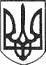 	РЕШЕТИЛІВСЬКА МІСЬКА РАДА	ПОЛТАВСЬКОЇ ОБЛАСТІ(третя позачергова сесія восьмого скликання)РІШЕННЯ27 січня 2021 року                                                                            	     № 160-3-VIIІ Про надання дозволу на виготовленняпроекту землеустрою щодо відведення земельних ділянок в межах населених пунктівКеруючись Земельним кодексом України, законами України ,,Про місцеве самоврядування в Україні”, „Про землеустрій”, ,,Про державний земельний кадастр”, розглянувши заяви громадян, Решетилівська міська радаВИРІШИЛА:	1. Надати дозвіл Клюці Світлані Андріївні на виготовлення проекту землеустрою щодо відведення земельної ділянки орієнтовною площею 0,1200 га для індивідуального садівництва на  території Решетилівської міської ради поблизу земельної ділянки з кадастровим № 5324255100:00:001:1033, за адресою:		Полтавська область, м. Решетилівка, вулиця Підгірна.	2. Надати дозвіл Лобачу Василю Івановичу на  виготовлення проекту землеустрою щодо відведення земельної ділянки орієнтовною площею 0,15 га для ведення особистого селянського господарства (код КВЦПЗ – 01.03) на території Решетилівської міської ради поблизу земельної ділянки з кадастровим № 5324255100:30:005:0349.	3. Надати дозвіл Мамченко Тетяні Григорівні на виготовлення проекту землеустрою щодо відведення земельної ділянки орієнтовною площею 0,2322 га для будівництва і обслуговування житлового будинку, господарських будівель і споруд на території Решетилівської міської ради поблизу земельної ділянки з кадастровим № 5320283601:01:001:0530, за адресою:	Полтавська область, Великобагачанський район, с. Остап’є, вулиця Українська,37.	4. Надати дозвіл Мамченко Тетяні Григорівні на виготовлення проекту землеустрою щодо відведення земельної ділянки орієнтовною площею 0,2322 га для ведення особистого селянського господарства (код КВЦПЗ – 01.03) на території Решетилівської міської ради поблизу земельної ділянки з кадастровим № 5320283601:01:001:0530, за адресою:		Полтавська область, Великобагачанський район, с. Остап’є, вулиця Українська.Міський голова        	                                                      	О.А. Дядюнова